Thema: Eet smakelijk & snoepDe eetlepel: deze lepel gebruik je bij het eten, net als je mes en je vork.De opscheplepel: met deze lepel schep je groente of pasta uit de schaal of pan op je bord.De soeplepel: met deze lepel schep je soep uit de pan.De pollepel: dit is een houten lepel.De theelepel: een klein lepeltje waarmee je in een kopje thee of koffie roert.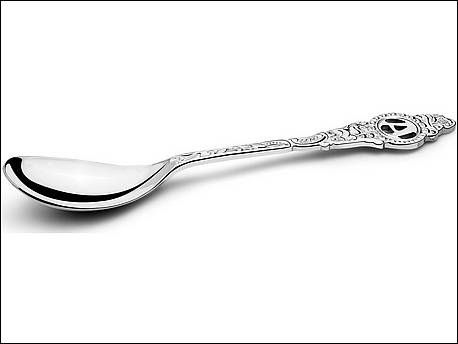 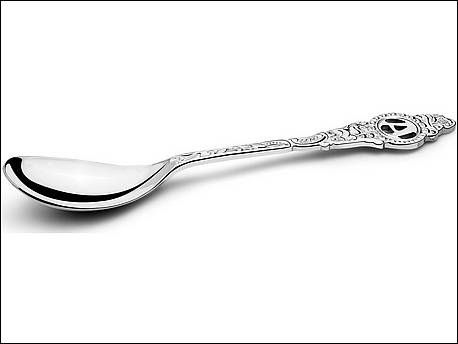 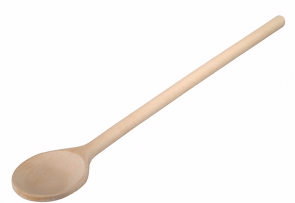 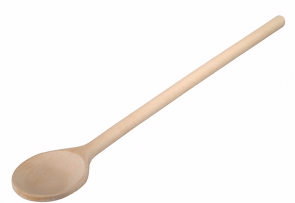 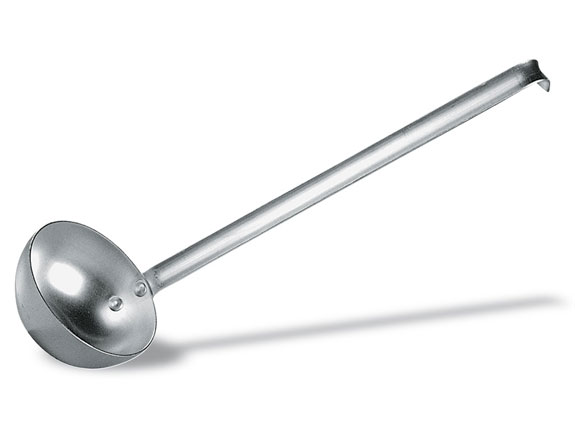 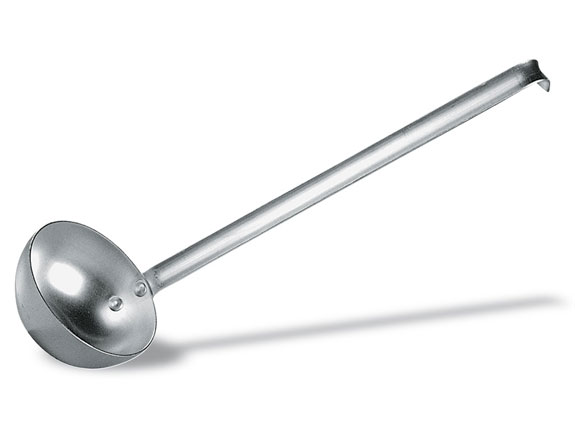 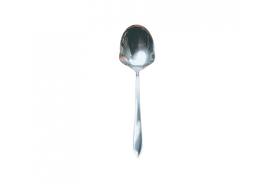 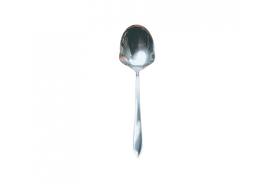 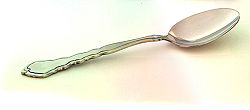 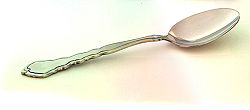 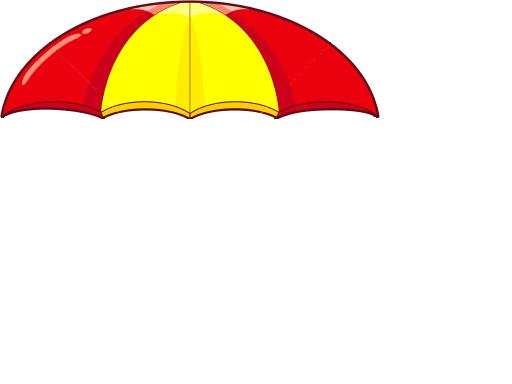 